Parent/Carer Contact InformationChilds Details Details of DisabilityProfessionals InvolvedPurpose of Enquiry  Where did you hear about ExpressAuthorisation to keep your personal information on fileExpress CIC is firmly committed to respecting your privacy. We do not share your information with any third party. WhatsApp Groups: I would like to join the Mums Group / Dads Group / PDA Group (please select) and give my consent for the above number to be added to the group YES/NO Express CIC - 'creating a hub in the heart of the community, supporting autistic young people and their families, a place for everyone'Reg. no. 8202424Registration Form - email to info@expresscic.org.uk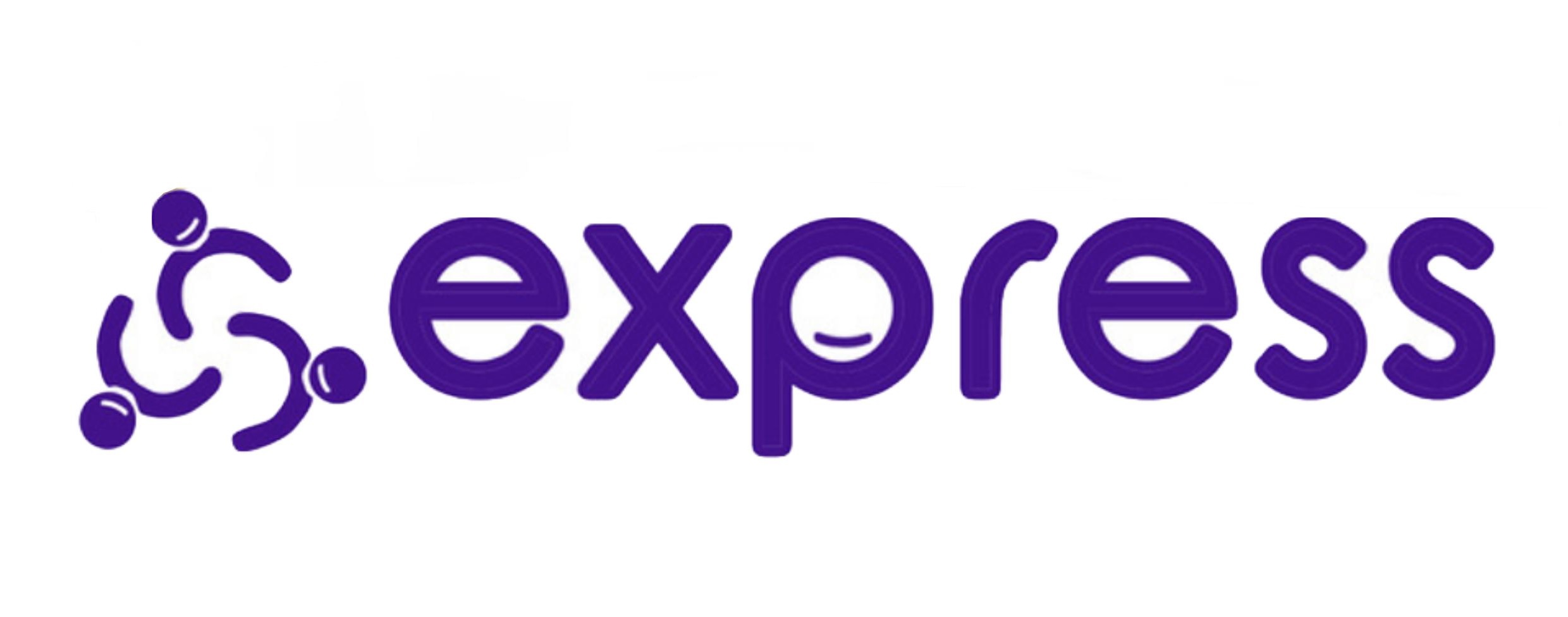 NameAddressPost CodeHome PhoneMobile NumberE-Mail AddressName Date of BirthSchoolName (printed)SignatureDate